ПОЛОЖЕНИЕVI Областной конкурс технического мастерства учащихся оркестровогоотделения струнно-смычковых инструментов ДМШ и ДШИ «VIVACE».02.12.20231. Учредитель конкурса- Министерство культуры Свердловской области,  -  ГАУК СО «Региональный ресурсный центр в сфере культуры и художественного образования»2. Организатор конкурсаМуниципальное бюджетное учреждение дополнительного образования «Детская музыкальная школа  № 1 имени Н.А. Римского-Корсакова» 3. Время и место проведения  конкурсаКонкурс проводится 2 декабря 2023 года в МБУ ДО «ДМШ №1 им.  Н.А. Римского-Корсакова», по адресу:  г. Нижний Тагил, ул. Карла Маркса, дом 73.4. Цель и задачи конкурса:Конкурс проводится  с целью привлечения внимания педагогического сообщества  к техническим формам обучения.Задачи конкурса:- повышение исполнительского уровня учащихся;- повышение мотивации к обучению за счет самосовершенствования;- выявление талантливых юных музыкантов;- обмен опытом преподавателей музыкальных дисциплин.5. Условия проведения. Конкурс  проходит очно  в один тур. 6. Номинации и возрастные категорииКонкурс проводится в номинации  «Струнно-смычковые инструменты»  с 3-го по выпускной класс.  Возможно участие учащихся    2 класса, соответствующих требованиям  не ниже 3 класса.  Возрастные категории: Младшая – учащиеся (2)3-4 классов;			             Средняя   -  учащиеся 5-6 классов;			             Старшая  -  учащиеся 7-8(9) классов.7. Конкурсные требования:Струнно-смычковые инструменты (скрипка, виолончель):  этюд на различные виды техники, кроме дубль-штриха у скрипачей (без аккомпанемента )2) виртуозная пьеса8. Жюри конкурса.             Для  оценки выступлений участников формируется жюри конкурса, в состав которого входят преподаватели ВУЗов и средних профессиональных учебных организаций Свердловской области.9. Система оценивания:        Выступление конкурсантов оцениваются по 100-бальной системе. По итогам конкурса участникам, набравшим максимальное количество баллов по каждому из указанных критериев, присваивается соответствующее сумме баллов звание обладателя Гран-При, лауреата конкурса 1,2,3 степени.Гран-При и звание обладателя Гран-При конкурса присуждается участнику конкурса, выступление которого получило оценку жюри 100 баллов;от 90 до 99 баллов -  лауреаты 1 степени; от 80 до 89 баллов -  лауреаты 2 степени; от 70 до 79 – лауреаты 3 степени.Участники конкурса, не ставшие победителями конкурса, набравшие от 60 до 69 баллов, награждаются дипломами с присуждением звания «Дипломант».Участникам конкурса, набравшим от 50 до 59 баллов, вручаются благодарственные письма за участие в конкурсе.В каждой возрастной категории не может быть более одного лауреата I степени.Гран-При не может быть присужден более чем одному конкурсанту. Жюри имеет право присуждать не все призовые места, делить призовые места между несколькими участниками, назначать дополнительные поощрительные призы.Оценки из протоколов каждого члена жюри и решение жюри по результатам конкурса фиксируются в общем протоколе, который подписывают все члены жюри.Решение жюри оглашается в день проведения конкурса. Решение жюри пересмотру не подлежит.Результаты конкурса утверждаются директором ГАУК СО «Региональный ресурсный центр в сфере культуры и художественного образования» и подлежат опубликованию на официальном сайте ГАУК СО РРЦ в течение трех дней.Преподаватели, подготовившие лауреатов конкурса, лучшие концертмейстеры/иллюстраторы (при наличии) награждаются персональными дипломами по решению жюри.10. Финансовые условия участия в конкурсе:Целевой взнос составляет 1500 рублей за одного участника  и предназначен для технического обеспечения конкурса. Взнос  вносится перечислением на расчетный счет Муниципального бюджетного учреждения дополнительного образования «Детская музыкальная школа № 1 имени Н.А. Римского- Корсакова» по безналичному расчету по Договору или через ПАО «Сбербанк».622034, Свердловская обл., г. Нижний Тагил, ул. Карла Маркса, дом  73Тел.: (3435) 41-59-63, 41-32-98; факс (3435) 41-59-63, E-mail: os-dmsh1@mail.ruИНН 6668017645,    КПП 662301001,  ОГРН  1036601220270, БИК 016577551УФК по Свердловской области (Финансовое управление города,  (МБУ ДО «ДМШ № 1 им. Н.А. Римского-Корсакова») л/сч 22908000290р/р 03234643657510006200 ,       кор/с  40102810645370000054 УРАЛЬСКОЕ   ГУ   БАНКА РОССИИ//УФК по Свердловской области г. Екатеринбург11. Порядок и условия предоставления заявок на участие в конкурсе. Заявка на участие в конкурсе подается в срок с 13 по 27 ноября 2023г. путем заполнения  электронной формы на официальном сайте  МБУ ДО «ДМШ № 1 им. Н.А. Римского-Корсакова»      dmsh1-nt.edusite.ru.   и  в формате doc (MSWord) на  электронную почту  os-dmsh1@mail.ru12.Контактные лица.Контактный телефон (факс):  8 (3435) 41-59-63 - Ушакова Алла Борисовна	                                                   8 (3435) 41-32-98 -  Голоднова Олеся Сергеевна13. Форма заявки.ЗАЯВКАна участие в VI Областном конкурсе технического мастерства учащихся струнно- смычковых инструментов оркестровых  отделений  ДМШ и ДШИ  «VIVACE»Название муниципального образования________________________________Полное название учреждения_________________________________________Краткое название учреждения_________________________________________Ф.И. участников,  класс______________________________________________Ф.И.О. преподавателя (полностью)____________________________________Телефон преподавателя ______________________________________________Ф.И.О. концертмейстера (полностью)__________________________________Программа выступления, хронометраж_________________________________Реквизиты, телефон, факс, электронная почта ОУ________________________Способ оплаты (юридич./физич. лицами)_______________________________С использованием в информационных сетях персональных данных, указанных в заявке, согласны._________________________________________________Согласие на прямую трансляцию / видеозапись_________________________Подписи участников или законных представителей несовершеннолетних с расшифровкой подписей_____________________________________________Подпись руководителя учреждения ___________________________________Печать					Дата	Директор МБУ ДО «ДМШ № 1Им. Н.А. Римского-Корсакова»                                                  А.Б. УшаковаМПНа обработку персональных данных согласны:                      А.Б.  УшаковаИсполнитель: А.Б. УшаковаДиректор МБУ ДО «ДМШ № 1им. Н.А. Римского-Корсакова»                                                       8 (3435) 415963, 8 904 989 7181ПОЛОЖЕНИЕII Областной конкурс научно-методических и учебно-дидактическихматериалов педагогических и руководящих работников ДШИ«Цифровая трансформация дополнительного художественного образования всовременных условиях: опыт организации,идеи и решения, возможности и перспективы»08-15.12.2023Учредитель конкурса1.1. Министерство культуры Свердловской области;1.2. Государственное автономное учреждение культуры Свердловской области «Региональный ресурсный центр в сфере культуры и художественного образования»; 1.3. Муниципальное бюджетное учреждение дополнительного образования «Детская школа искусств» городского округа Нижняя Салда. 2. Организатор конкурса Муниципальное бюджетное учреждение дополнительного образования «Детская школа искусств» городского округа Нижняя Салда (МБУ ДО «ДШИ»). 3. Время и место проведения конкурса (в т.ч. адрес места проведения).Конкурс состоится 08 – 15 декабря 2023 г. по адресу: 624740, Свердловская область, г. Нижняя Салда, ул. Строителей д.14.4. Цель и задачи конкурсного мероприятия.Цель: повышение уровня педагогического мастерства, методологической, методической и профессиональной компетентности педагогических работников детских школ искусств, использующих цифровые образовательные ресурсы и технологии; а также повышение качества образования в ДШИ путем модернизации, обновления, распространения и использования современных учебных, методических, дидактических средств обучения и материалов на основе вариативности и дифференциации. Задачи:1. Совершенствование состояния работы по программно-учебному, дидактическому и методическому обеспечению применения электронного обучения и цифровых образовательных технологий при реализации дополнительных общеобразовательных программ (предпрофессиональных и общеразвивающих) ДШИ в области искусств. 2. Выявление, обобщение и распространение опыта работы преподавателей ДШИ по совершенствованию учебного, дидактического и методического обеспечения дополнительного художественного образования в условиях применения электронного обучения и цифровых образовательных технологий. 3. Создание банка современных высококачественных методических разработок и инновационных продуктов по всем номинациям и направлениям (согласно п.7.9. и 7.10. Положения Конкурса) и предметам учебного плана, в полной мере соответствующих действующему законодательству и нормативным документам.4. Активизация внедрения информационно-коммуникационных технологий, инновационных методов обучения и воспитания в образовательную практику ДШИ.5. Мотивация педагогов к использованию дополнительных ресурсов в обеспечении качества образовательной деятельности ДШИ, включая электронное обучение и цифровые образовательные технологии.6. Развитие инновационного потенциала коллективов ДШИ и поддержка педагогического творчества в вопросах формирования современного содержания дополнительного художественного образования в сфере искусства.7. Обмен педагогическим опытом, развитие форм творческого сотрудничества преподавателей ДШИ и предоставление возможности для их профессиональной самореализации.5. Условия проведения конкурса. Для участия в конкурсе приглашаются педагогические работники ДШИ, обеспечивающие реализацию образовательных программ в условиях электронного обучения и цифровых образовательных технологий.  Конкурс проводится в заочном формате и в 1 тур.6. Возрастные категории. Целевая группа участников конкурса – педагогические и руководящие работники ДШИ, независимо от возраста и стажа работы. 7. Конкурсные требования.7.1. На Конкурс принимаются разработанные педагогическими работниками ДШИ и используемые в практике различные виды продуктов инновационной деятельности по реализации электронного обучения и цифровых образовательных технологий, отличающиеся новизной, актуальностью, оригинальностью в постановке и решении учебных, методических и дидактических задач. 7.2. Общие требования к конкурсным материалам:- комплект конкурсных материалов включает: 7.2.1. Заявку (п.11 настоящего Положения)7.2.2. Пояснительную записку, которая включает название продукта, класс и учебную тему; обоснование необходимости создания материалов; целевые установки, прогнозируемый результат, методику использования предложенных материалов (рекомендации по применению, описание технологической цепочки, возможности адаптации в ином организационном контексте); описание опыта работы педагога с использованием данного методического пособия; результаты мониторинга эффективности использования материалов и перспективы их совершенствования).7.2.3. Представленные конкурсные мероприятия могут иметь рецензии, экспертные заключения или отзывы. 7.2.4. Конкурсные работы принимаются в формате А4, оформленные в MS Word, шрифт – Times New Roman, 14 кегль с одинарным интервалом, размер полей – 1,5 см слева, 1,5 см справа, по 1 см снизу и сверху, выравнивание по ширине; красная строка – 1,25; ссылки, сноски, подрисуночные подписи и таблицы – шрифт Times New Roman, размер – 12).Таблицы, схемы, рисунки, формулы, графики представляются внутри основного текста.7.2.5. Объем содержания конкурсных работ не ограничен.7.3. По содержанию конкурсные материалы представляют собой итог творческих наработок членов педагогического коллектива ДШИ, профессиональных методических объединений и/или педагогов, творчески относящихся к повышению эффективности собственной профессиональной деятельности. 7.4. Требования к оформлению учебно-методических материалов, средств обучения и контроля: 7.4.1. Титульный лист (вверху, по центру – наименование учреждения (по Уставу); в центре – название, наименование вида работы, адресность с указанием субъектов образовательного процесса, вида образовательного учреждения (ДМШ, ДШИ, ДХШ); справа – автор(ы)/составитель(и)/разработчик(и) (фамилия, имя, отчество; должность); внизу, по центру – год разработки; город.На отдельном листе оглавление (с нумерацией страниц для каждого раздела, структурного элемента).7.4.2. Пояснительная записка (нумерация с 3 страницы).7.4.3. Содержательная часть (материалы работы по обозначенным в Оглавлении главам, разделам).Примечание: все материалы, представленные на конкурс, должны содержать краткие методические рекомендации по их использованию.Электронные пособия должны быть представлены на отдельном электронном носителе или по ссылке.7.4.4. Перечень учебно-методического обеспечения.7.4.5. Список литературы.7.4.6. Приложения (аудио-, фото-, видеоматериалы; дидактические и иные материалы и т.д.).7.4.7. Сведения об авторе(ах)/составителе(ях)/разработчике(ах). ФИО, должность, место работы, образование, звание, степень, стаж, категория, контактные телефоны, дом. адрес).К конкурсным мероприятиям необходимо приложить соответствующую программу учебного предмета или ее фрагмент, раскрывающий содержание конкурсных материалов. На Конкурс принимаются работы, выполненные как индивидуально, так и коллективом авторов: возможно представление конкурсных материалов, созданных в соавторстве (количество соавторов не ограничено).7.5. Претенденту может быть отказано в приеме конкурсных материалов и участии в конкурсе в случае:• несвоевременного представления заявки и конкурсных материалов;• несоответствия заявки и конкурсных материалов требованиям настоящего Положения;• неполного или недостоверного представления необходимых документов.7.6. Конкурсные работы, не соответствующие условиям Конкурса, не рассматриваются.Материалы, присланные на Конкурс, обратно не возвращаются и не рецензируются.Участие в конкурсе предполагает согласие автора на публикацию своих материалов. Апелляции по итогам Конкурса не принимаются.7.7. Конкурс проводится в один тур. От образовательного учреждения на конкурс принимается неограниченное количество работ. 7.8. Конкурс проводится по каждому виду искусств (музыкальное искусство, хореографическое искусство, изобразительное искусство, декоративно-прикладное искусство).7.9. Направления Конкурса:7.9.1. - дополнительные предпрофессиональные программы (далее ДПП) в области искусств;7.9.2. - дополнительные общеразвивающие программы (далее ДОП) в области искусств (включая платные услуги).7.10. Номинации конкурса:7.10.1. Методические рекомендации о работе преподавателей и обучающихся в рамках электронного обучения с использованием цифровых ресурсов и образовательных технологий, включая удаленный доступ.7.10.2.  Разработка учебного материала для урока или самостоятельной работы обучающихся.7.10.3. Разработка дидактического материала для урока или самостоятельной работы обучающихся.7.10.4. Разработка методического материала для урока или самостоятельной работы обучающихся.7.10.5. Разработка видео материала (видео ролика/видео концерта/видео выставки и т.п.) для реализации концертно-просветительской деятельности на удаленном доступе (от 5 до 30 минут).7.10.6. Фрагмент видео- или аудиоматериалов (15-20 минут)дляурока или самостоятельной работы обучающихся.7.10.7. Презентация для урока или самостоятельной работы обучающихся.7.10.8. Наглядный фото или видео материал для использования обучающимся на уроке или во время самостоятельной работы.7.10.9. Комплект контрольно-измерительных материалов, предназначенный для текущего контроля обучающихся.7.10.10. Комплект контрольно-измерительных материалов для промежуточной аттестации обучающихся.7.11. Конкурсные материалы в форме WORD или PDF высылаются участниками конкурса до 01 декабря 2023 г. на e-mail: dshi-salda@mail.ru или самостоятельно размещаются в одном из хранилищ сети Интернет, направляя по указанную выше почту активную ссылку (доступ).Направляя заявку на участие в конкурсе на указанных условиях• Вы согласны с тем, что вся информация, предоставляемая вами на конкурс, включая, в частности, результаты интеллектуальной деятельности, персональные и профессиональные данные:- включается в информационную базу Конкурса и хранится в ней;- может обрабатываться и обсуждаться внутри Конкурса в той мере, в какой это необходимо для достижения указанных выше целей Конкурса, и хранится в его базе;- будет предоставляться третьим лицам в той мере, в которой это необходимо для оценки заинтересованности в ваших идеях, но, не затрагивая исключительных личных прав и прав интеллектуальной собственности;- может быть опубликована во внутренних информационных средствах Конкурса и храниться в этой базе в течение всего срока проведения Конкурса, а также после его завершения.• Вы подтверждаете, что внимательно ознакомились с указанными выше условиями, находите их разумными и приемлемыми;а также согласны с тем, что вся представленная Вами на конкурс информация будет использоваться и сохраняться организаторами конкурса указанным образом.Регистрация конкурсных материалов (работ) означает согласие автора на использование его персональных данных и результатов интеллектуальной собственности в рамках данного конкурса.8. Жюри конкурса. В состав жюри входят не менее 3-х ведущих руководителей, преподавателей из разных высших и средних профессиональных образовательных учреждений искусства и культуры.9. Система оценивания.На основании полученной документации жюри путем индивидуальной экспертизы проводит комплексную оценку конкурсных материалов, оценивая по 10-балльной шкале каждый из перечисленных ниже критериев:• Актуальность и ее обоснованность: представленные материалы отражают современный уровень преподавания и современные направления в развитии дополнительного художественного образования, соответствуют современным требованиям к организации дистанционного обучения; перспективны и имеют четкую формулировку целевых установок.• Новизна и оригинальность: определяется принципиально новым решением задач обучения и воспитания; новыми подходами к реализации мало разработанных проблем; уточнениями, конкретизирующими ранее известные подходы; уникальностью опыта, уровнем инновационной ценности материала (авторская разработка или адаптация уже имеющихся в педагогической практике материалов к условиям конкретного образовательного учреждения, группы обучающихся).• Степень разработанности материала определяется глубиной и четкостью изложения. • Практическая ценность, востребованность и возможность тиражирования: материалы соответствуют мотивации обучения и воспитания, а также практическому достижению образовательных задач.• Эффективность: материалы способствуют и обеспечивают экономию во времени преподавания или учения; повышают качество обучения и результативность; развивают творческий потенциал учащихся.• Результативность: характеризуются повышением качества образовательного процесса с помощью использования предлагаемых материалов: формированием ключевых и предметных компетенций; повышением мотивации обучения, познавательной активности, творческого потенциала учащихся и т.д. • Оформление и дизайн: конкурсные материалы содержат все необходимые документы (на бумажном или электронном носителе); характеризуются логикой изложения и размещения материалов, грамотностью, единым стилем и эстетикой оформления.• Соответствие современным требованиям и действующему законодательству.• Учет индивидуальных особенностей обучающихся.• Методическая грамотность: комплексность и целостность содержания дополнительного образования; диагностичность поставленных целей; использование дифференцированного подхода и т.п.Работы конкурсантов оцениваются по 100-бальной системе. По итогам конкурса участникам, набравшим максимальное количество баллов по каждому из указанных критериев, присваивается соответствующее сумме баллов звание обладателя Гран-При, лауреата конкурса 1,2,3 степени.Гран-При и звание обладателя Гран-При конкурса присуждается участнику конкурса, выступление которого получило оценку жюри 100 баллов;от 90 до 99 баллов - лауреаты 1 степени; от 80 до 89 баллов - лауреаты 2 степени; от 70 до 79 – лауреаты 3 степени.Участники конкурса, не ставшие победителями конкурса, набравшие от 60 до 69 баллов, награждаются дипломами с присуждением звания «Дипломант».Участникам конкурса, набравшим от 50 до 59 баллов, вручаются благодарственные письма за участие в конкурсе.Гран-При не может быть присужден более, чем одному конкурсанту. Жюри имеет право присуждать не все призовые места, делить призовые места между несколькими участниками, назначать дополнительные поощрительные призы.Оценки из протоколов каждого члена жюри и решение жюри по результатам конкурса фиксируются в общем протоколе, который подписывают все члены жюри.Решение жюри оглашается в день проведения конкурса. Решение жюри пересмотру не подлежит.Результаты конкурса утверждаются директором ГАУК СО «Региональный ресурсный центр в сфере культуры и художественного образования» и подлежат опубликованию на официальном сайте ГАУК СО РРЦ в течение трех дней.10.Финансовые условия участия в конкурсе.Конкурс проводится за счёт организационных взносов участников. Организационный взнос за участие в конкурсе составляет 1 500 рублей за один конкурсный материал в форме безналичного перечисления на расчетный счёт учреждения: Полное наименование: Муниципальное бюджетное учреждение дополнительного образования «Детская школа искусств» городского округа Нижняя СалдаКраткое наименование: МБУ ДО «ДШИ»Директор: Терентьева Марина Александровна (на основании Устава)Юридический адрес: 624740, Свердловская область, г. Нижняя Салда, ул. Строителей, д.14, тел.8(34345) 3-12-78; dshi-salda@mail.ruИНН 6622003086 КПП 662301001 ОГРН 1036600361710 ОКПО 15058057Казначейский счет: 03234643657500006200Банк: УРАЛЬСКОЕ ГУ БАНКА РОССИИ//УФК по Свердловской областиг. Екатеринбург БИК: 016577551      Корреспондентский счет: 40102810645370000054Финуправление Нижняя Салда (МБУ ДО «ДШИ») л/сч 23906000110КБК 00007030000000000130После подачи заявки и её рассмотрения организаторами конкурса, участникам высылаются платежные документы для оплаты организационного взноса за участие в конкурсе.11.Порядок и условия предоставления заявки (период и способ предоставления заявок).Заявки на участие принимаются не позднее 01 декабря 2023 г.:  в электронной форме на сайте МБУ ДО «ДШИ» https://n-sdshi.ekb.muzkult.ruв разделе Конкурсы Подать заявку на участиев электронной форме на сайте РРЦ (https://docs.google.com/forms/d/e/1FAIpQLSd-wGjc9H5v3nKJxaIb3jLgDOvc3TFOQESwy1g51V_cnUWsyw/viewform)12. Контактыe-mail: dshi-salda@mail.ru, тел. 8(34345) 3-12-78, 89501959788 – Терентьева Марина Александровна, 89090285924 – Осипова Марина Борисовна. (ФИО, e-mail, тел.)13. Форма заявки. (на официальном бланке учреждения) в исключительном случае, если нет возможности подать заявку в электронном виде.ЗАЯВКАна участие в Областном конкурсе научно-методических и учебно-дидактических материалов педагогических и руководящих работников ДШИ «Цифровая трансформация дополнительного художественного образования в современных условиях: опыт организации, идеи и решения, возможности и перспективы» Название муниципального образования____________________________________Полное название учреждения_____________________________________________Краткое название учреждения____________________________________________Адрес ОУ (почтовый и юридический) _____________________________________Телефон/факс, е-mail ___________________________________________________Название работы _______________________________________________________Вид искусства__________________________________________________________Направление конкурса___________________________________________________Номинация конкурса____________________________________________________Ф.И.О. автора /составителя/разработчика ___________________________________Преподаваемый предмет _________________________________________________Должность______________________________________________________________ Образование____________________________________________________________Ученая степень, звание ___________________________________________________Категория_____________________ Стаж работы ______________________________Домашний адрес, телефон _________________________________________________Реквизиты, телефон, факс, электронная почта учреждения/организации (карточка учреждения) ____________________________________________________Способ оплаты (юридическим/физическим лицом) _____________________________С использованием в информационных сетях персональных данных, указанных в заявке, согласен (согласны). Согласие на прямую трансляцию / видеозапись ____________________________Подпись(и) участника (ов)___________________ (с расшифровкой подписей).Подпись руководителяПечать учрежденияДатаПОЛОЖЕНИЕОткрытый областной конкурсстаринной и классической музыки 16-18 веков для учащихся, обучающихся на струнных смычковых инструментах (скрипка, виолончель) «Bravissimo»10.02.2024Номинация – солисты, дуэты, триоУчредитель конкурса Министерство культуры Свердловской области Государственное автономное учреждение культурыСвердловской области «Региональный ресурсный центр в сфере культуры и художественного образования»; Управление культуры Администрации города Нижний Тагил; Муниципальное бюджетное учреждение дополнительного образования «Детская школа искусств №1»Организаторы конкурсаМуниципальное бюджетное учреждение дополнительного образования «Детская школа искусств №1»Время и место проведенияКонкурс проводится в МБУ ДО «ДШИ №1», г. Нижний Тагил, ул. Вогульская, 42 10 февраля 2024 г.  Форма участия: - очная  - выступление участников в концертном зале Муниципального бюджетного учреждения «Детская школа искусств №1»- заочная - по видеозаписи – для участников за пределами Свердловской области.В форме заявки прикрепляется ссылка на видеозапись, размещенную на YouTube канале.Участники конкурс (заочная форма) предоставляют один видеоролик содержащий запись всех произведений с выступлением участника, видео не должно содержать элементы монтажа, видео низкого качества к конкурсным прослушиваниям не допускается. Конкурсная программа исполняется наизусть.Видео с выступлением участника должно быть записано специально для конкурса «Bravissimo» 2024 года.На видеозаписи должен быть виден исполнитель и инструмент в неразрывном единстве.На видеозаписи оркестров и ансамблей должны быть отчетливо видны все участники выступления.Видео должно быть снято на сцене с соблюдением сценической культуры исполнителей.Видеозапись производится без выключения и остановки видеокамеры с начала и до конца исполнения каждого произведения конкурсной программы, либо производится неразрывно, включая исполнение конкурсной программы полностью. Имя видеофайла содержит (в точной последовательности): номинация, возрастная категория, фамилия и имя исполнителя или название коллектива, композитор, произведение.Видеозапись производится в горизонтальном положении экрана. В видеозаписи недопустимо наложение, кадровка, видеомонтаж, монтаж звука и прочие технические вставки.Организационный комитет конкурса оставляет за собой право не допускать к конкурсным прослушиваниям участников предоставившие видеозаписи, не соответствующие требованиям заявленных в конкурсе.   Взнос за участие не возвращается.Цели и задачи конкурсаСтимулирование творческого мастерства молодых дарований,Выявление юных, талантливых исполнителей,Повышение профессионального мастерства педагогов, обмен творческим опытом.Номинации и возрастные категории	Номинации:- Дебют – для участников, принимающих участие в конкурсах впервые- Мастер – для участников, уже принимавших участие в конкурсах и фестиваляхВ конкурсе могут принять участие учащиеся ДМШ и ДШИ, обучающиеся по классу скрипки и виолончели. Конкурс проводится по 3 возрастным группам:1 группа – младшая 2-3 класс2 группа – средняя 4-5 класс3 группа – старшая 6-8 классКонкурсные (программные) требованияСолисты учащиеся предпрофессиональной программы: 1 вариант: Концерт I часть  (композитора 16-18 вв.) и Пьеса (любая), либо II, III части композитора 16-18 век и Пьеса (любая);2 вариант: Соната композитора 16-18 век, I и II часть и Пьеса (любая), либо III и IV часть композитора 16-18 века  и Пьеса (любая);3 вариант: Сонатина композитора 16-18 веков и Пьеса (любая);4 вариант: вариации композитора 16-18 веков и Пьеса (любая);5 вариант: две разнохарактерные пьесы одна или обе композиторов 16-18 веков;**5 вариант программы допускается только для учащихся младшей группы.Дуэты, трио: 1 вариант: Концерт композитора 16-18 вв. I часть, либо II, III часть 2 вариант: Две разнохарактерные Пьесы, одна или обе композиторов 16-18 вв.Учащиеся общеразвивающих программ:1 вариант: Солисты: Концерт композитора 16-18 век, I часть и Пьеса любая, или II, III части и Пьеса любая композитора 16-18 век2 вариант: Соната композитора 16-18 вв. I и II части и Пьеса любая, либо III ,IV части и Пьеса любая;3 вариант: Сонатина композитора 16-18 вв. и Пьеса любая;4 вариант: вариации композитора 16-18 веков и Пьеса любая;5 вариант: две разнохарактерные Пьесы из них одна или обе, композиторов 16-18 вв.;Дуэты, трио:1 вариант: Концерт композитора 16-18 вв. I часть, или II, III часть; 2 вариант: Две разнохарактерные Пьесы, одна или обе, композиторов 16-18 вв..ЖюриВ состав жюри входят ведущие преподаватели Уральской государственной консерватории М.П. Мусоргского, Нижнетагильского колледжа искусств, а также преподаватели высших и средних учреждений искусства и культуры.Жюри оставляет за собой право присуждать дипломы и специальные призы.Жюри оценивает:- соответствие репертуара заявленным требованиям;- технический уровень исполнения;- артистизм и эмоциональность исполнения.Система оцениванияВыступление конкурсантов оценивается по 100-бальной системеПо итогам конкурса участникам, набравших максимальное количество баллов, присваивается соответствующее сумме баллов звание обладателя Гран При, лауреатов I, II, III степени Гран При и звание обладателя ран При конкурса присуждается участнику, выступление которого получило оценку жюри 100 баллов;От 90-99 баллов – лауреаты I степени;От 80-89 – лауреаты II степени;От 70-79 – лауреаты III степени.Участники конкурса, не ставшие победителями конкурса, набравшие от 60-69 баллов, награждаются дипломами с присуждением звания «Дипломант».Участникам конкурса, набравшим от 50-59 баллов, вручаются благодарственные письма за участие в конкурсе.Жюри имеет право присуждать не все призовые места, делить призовые места между несколькими участниками, назначать дополнительные поощрительные призы.Оценки из протоколов каждого члена жюри, и решение жюри по результатам конкурса фиксируется в общем протоколе, который подписывают все члены жюри.Решение жюри оглашается в день проведения конкурса. Решение жюри пересмотру не подлежит.Результаты конкурса утверждаются директором ГБУК СО «Региональный ресурсный центр в сфере культуры и художественного образования» и подлежат опубликованию на официальном сайте ГБУК СО РРЦ в течение 3-х дней.Преподаватели, подготовившие Лауреатов конкурса, лучшие концертмейстеры/иллюстраторы награждаются персональными дипломами по решению жюри.Условия участия- для участия в конкурсе заявки направлять в МБУ ДО «ДШИ №1» г. Нижнего Тагил      до 29 января 2024 года, на электронный адрес mou_dod_dci_1@mail.ruкопия свидетельства о рождении (обязательна).- организационный взнос за участие в конкурсе составляет 700 рублей (соло), 1100 рублей (дуэты), 1300 рублей (трио) за наличный, и безналичный расчет.Контактные телефоны (факс):(3435) 45-52-22 (факс) – Ломакова Алена Валерьевна – директор(3435) 45-52-22 (факс) – Медведева Татьяна Владимировна - секретарь(3435) 45-51-32 (факс) – Старкова Ирина Михайловна – зам. директора по УЧ(3435) 48-98-25 – Саракуева Ольга Николаевна – зам. директора по ХЧ (по вопросам оплаты конкурса/Приложение №2СОГЛАСИЕ РОДИТЕЛЯ/ЗАКОННОГО ПРЕДСТАВИТЕЛЯНА ОБРАБОТКУ ПЕРСОНАЛЬНЫХ ДАННЫХ НЕСОВЕРШЕННОЛЕТНЕГОя,(ФИО родителя ши законного представителя) являясь законным представителем несовершеннолетнего(ФИО несовершеннолетнего)приходящегося мне,- даю свое согласие на обработку персональных данных несовершеннолетнего, относящихся исключительно к перечисленным ниже категориям персональных данных: фамилия, имя, отчество; дата рождения; образовательная организация.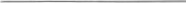 Перечень действий с персональными данными, на совершение которых дается согласие, общее описание используемых оператором способов обработки:  1. Получение персональных данных у субъекта персональных данных, а также у третьих лиц. 2. Хранение и обработка персональных данных (в электронном виде и на бумажном носителе).3. Уточнение (о6новление, изменение) персональных данных.4. Использование персональных данных.5. Передача персональных данных субъекта в порядке, предусмотренном законодательством Российской Федерации.6. Использование работы в фотоматериалах и видеоматериалах, а так же размещение на официальном сайте МБУ ДО «ДШИ№1»  http://schoolnt.ru/ и группе в ВК https://vk.com/club188474993Данное согласие действует до достижения целей обработки персональных данных или в течение срока хранения информации. Данное согласие может быть отозвано в любой момент по моему письменному заявлению. Я подтверждению, что, давая такое согласие, я действую по собственной воле и в своих интересах. «____» ___________2024 г.                                              __________/__________________                                                                                                     Подпись       (расшифровка)ПОЛОЖЕНИЕСедьмой открытый межрегиональный фестиваль-конкурсисполнителей произведений композиторовБольшого Урала10-11.02.20241. Учредители фестиваля-конкурса:Министерство культуры Свердловской областиГАУК СО «Региональный ресурсный центр в сфере культуры и художественного образования»ГБПОУ СО «Свердловское музыкальное училище им. П.И. Чайковского (колледж)»2. Организаторыфестиваля-конкурса:Государственное бюджетное профессиональное образовательное учреждение Свердловской области «Свердловское музыкальное училище имени П.И. Чайковского» (колледж)».Партнер фестиваля-конкурса: Региональная общественная организация «Союз композиторов Свердловской области».3. Сроки и место проведения фестиваля-конкурса:Фестиваль-конкурс проводится 10-11 февраля 2024 года в ГБПОУ СО «Свердловское музыкальное училище им. П.И. Чайковского (колледж)». Адрес: 620000, г. Екатеринбург, ул. Первомайская, 22.4. Цели и задачи фестиваля-конкурса:Повышение интереса учащихся и преподавателей музыкальных школ региона к музыке уральских композиторов.Пропаганда современной музыкальной культуры.Выявление талантливых детей и содействие в продолжении ими профессионального образования. Развитие и сохранение традиций исполнения уральской музыки, заложенных в училище на протяжении XX века.В программе фестиваля-конкурса: официальное открытие и закрытие, конкурсные прослушивания, фестивальные концерты.5. Номинации и возрастные категории:В фестивале-конкурсе принимают участие учащиеся детских школ искусств в пяти номинациях:А «Инструментальное исполнительство (соло)»B«Инструментальный ансамбль»C«Вокальное исполнительство (соло)»D«Вокальный ансамбль» (до 12 человек)E«Хоровое искусство»по трем возрастным категориям:младшая  - подготовительные классы ДШИ  (4 - 7 лет)средняя  -   1- 4 классы ДШИстаршая  - 5 - 8 классы ДШИВ номинациях «Инструментальный ансамбль», «Вокальный ансамбль» и  «Хоровое искусство» возрастная категория определяется по старшему участнику ансамбля.6. Условия проведения: Конкурсные прослушивания проводятся публично в один тур в Зале Маклецкого. Порядок выступления определяется оргкомитетом и размещается на сайте училища не позднее 7 дней до начала конкурса. При неблагоприятной санитарно-эпидемиологической обстановке возможна заочная форма проведения (по видеозаписям). Информация о форме проведения конкурсных прослушиваний дополнительно размещается на сайте училища не позднее 30 дней до начала конкурса. В случае заочной формы проведения конкурса список участников размещается на сайте училища и обновляется по мере поступления заявок. Каждый участник должен проверить достоверность указанной в списке информации и, в случае обнаружения ошибок, в срок до 02 февраля 2024 г. уведомить об этом оргкомитет. После указанного срока претензии не принимаются!Все расходы, связанные с пребыванием на фестивале-конкурсе, оплачивает отправляющая сторона.В рамкахфестиваля состоится концерт из произведений молодых уральских композиторов – выпускников Свердловского музыкального училища имени П.И. Чайковского.7. Конкурсные требования:Конкурсная программа включает 2 произведения композиторов Уральского региона общей продолжительностью не более 5-7 минут. Требования к записи программы (при заочной форме проведения):Видеозапись должна быть произведена в горизонтальной ориентации (в горизонтальном положении камеры), с постоянным присутствием исполнителя(ей) в кадре;Видеозапись обязательно должна содержать представление участника (для индивидуального исполнителя – фамилия, имя; для коллектива – название коллектива). Представление может быть устным (голосовая запись) или оформлено текстовым титром в начале видео;Видеозапись выступления загружается на ресурс со сроком хранения не менее года (YouTube, Mail.ru, Yandex диск, Google диск);Рекомендуемое разрешение составляет 1280x720, соотношение сторон в пропорции 16:9; формат файла avi, mpg4, wmv;Произведения могут быть записаны по отдельности, но смонтированы в одно видео. Применение монтажа между произведениями допускается, применение монтажа внутри произведения запрещено;Видеозапись должна быть сделана не ранее сентября 2021 года;Форма одежды концертная;Принимаются видеозаписи, сделанные во время экзаменов, зачетов, публичных и концертных выступлений.Обращаем особое внимание участников на соответствие видеозаписей данным требованиям!8. Жюри:В состав жюри «Седьмого открытого межрегионального фестиваля-конкурса исполнителей произведений композиторов Большого Урала» приглашаются преподаватели училища, а также представители Региональной общественной организации «Союз композиторов Свердловской области» и видные деятели музыкальной культуры Урала.9. Система оценивания:Критерии оценки выступлений:Исполнительское мастерство, профессионализм.Глубина и яркость воплощения художественного образа исполняемых произведений.Артистизм и уровень сценической культуры.Выступления конкурсантов оцениваются по 100-бальной системе. По итогам фестиваля-конкурса участникам, набравшим максимальное количество баллов по каждому из указанных критериев, присваивается соответствующее сумме баллов звание обладателя Гран-При, лауреата конкурса 1, 2, 3 степени.Гран-При и звание обладателя Гран-При фестиваля-конкурса присуждается участнику, выступление которого получило оценку жюри 100 баллов;от 90 до 99 баллов – лауреаты 1 степени; от 80 до 89 баллов – лауреаты 2 степени; от 70 до 79 – лауреаты 3 степени.Участники фестиваля-конкурса, не ставшие победителями конкурса, набравшие от 60 до 69 баллов, награждаются дипломами с присуждением звания «Дипломант».Участникам фестиваля-конкурса, набравшим от 50 до 59 баллов, вручаются благодарственные письма за участие в фестивале-конкурсе.Гран-При не может быть присужден более чем одному конкурсанту. Жюри имеет право присуждать не все призовые места, делить призовые места между несколькими участниками, назначать дополнительные поощрительные призы.Оценки из протоколов каждого члена жюри и решение жюри по результатам фестиваля-конкурса фиксируются в общем протоколе, который подписывают все члены жюри.Решение жюри оглашается в день проведения фестиваля-конкурса. Решение жюри пересмотру не подлежит.Результаты фестиваля-конкурса утверждаются директором ГБПОУ СО «Свердловское музыкальное училище им. П.И. Чайковского (колледж)» и подлежат опубликованию на официальном сайте училища в течение трех дней.Преподаватели, подготовившие лауреатов фестиваля-конкурса, лучшие концертмейстеры/иллюстраторы (при наличии) награждаются персональными дипломами по решению жюри.10. Награждение победителей:Церемония награждения победителей и участников проводится в день фестиваля-конкурса.При заочной форме проведения конкурса, электронные дипломы победителей и участников конкурса рассылаются участникам по электронной почте в течение 14 дней со дня подведения итогов конкурса.11. Финансовые условия участия в фестивале-конкурсе:Организационный взнос в размере:номинация «Инструментальное исполнительство (соло)» – 1500 руб.номинация «Вокальное исполнительство (соло)» – 1500 руб.номинация «Инструментальный ансамбль» – 3000руб.номинация «Вокальный ансамбль» – 3000руб.номинация «Хоровое искусство» – 3000руб.Оплата производится Заказчиком безналичными денежными средствами платежными поручениями на расчетный счет Исполнителя, указанный в Договоре. Все расходы, связанные с пребыванием на фестивале-конкурсе преподавателей, учащихся-конкурсантов и сопровождающих лиц, несёт направляющая организация или сами участники. 12. Порядок и условия предоставления заявки:Заявка на участие высылается в Оргкомитет электронной почтой до26 января 2024 года по электронному адресу: metodist1-muzuch@mail.ru. Заявки, высланные позже указанного срока, не принимаются.Для участия в фестивале-конкурсе необходимо подать заявку по каждой номинации и на каждого исполнителя отдельными файлами (солист, ансамбль) в формате WORDc приложением исполняемой программы в таблице и скан заявки с печатью ОУ и подписью директора (форма заявки прилагается). В случае заочной формы проведения, к заявке прикрепляется ссылка на видеозапись с конкурсным выступлением.13. Форма заявки:ЗАЯВКАна участие вСедьмом открытом межрегиональном фестивале-конкурсеисполнителей произведений композиторов Большого Урала10-11 февраля 2024 г., г. ЕкатеринбургНоминация «Инструментальное исполнительство (соло)» 1. Образовательное учреждение (полное и краткое наименование), адрес, телефон, e-mail_______________________________________________________2.ФИ участника_________________________________________________3.Дата рождения ________________________________________________4. Номинация ___________________________________________________5.Возрастная категория (младшая, старшая)__________________________6. Класс________________________________________________________7. Инструмент __________________________________________________8. ФИО преподавателя (полностью)_______________________________9. Сотовый телефон преподавателя_________________________________10. ФИО концертмейстера ________________________________________11. Для оформления договора на оплату вступительного взноса по безналичному расчёту необходимо указать:- полные реквизиты организации, если плательщиком организационного взноса является юридическое лицо, ИЛИесли плательщиком является физическое лицо - паспортные данные, прописка,ИНН, СНИЛС, сотовый телефон, e-mail. Физические лица могут оплатить взнос в денежном терминале в фойе училища наличными (+1% комиссии). 12.ФИО директора (полностью)_________________________________ 13. Согласие на прямую трансляцию / видеозапись ___________________С использованием в информационных сетях персональных данных, указанных в заявке, согласен (согласны) ______________/__________________										(расшифровка подписи)Согласие заверяется подписью (подписями) участника (участников) или законных представителей несовершеннолетних с расшифровкой подписи.Исполняемая программаПодпись руководителя образовательной организации с расшифровкой. Печать, дата.ЗАЯВКАна участие вСедьмом открытом межрегиональном фестивале-конкурсеисполнителей произведений композиторов Большого Урала10-11 февраля 2024 г., г. ЕкатеринбургНоминация «Вокальное исполнительство (соло)» 1. Образовательное учреждение (полное и краткое наименование), адрес, телефон, e-mail_______________________________________________________2.ФИ участника_________________________________________________3.Дата рождения ________________________________________________4. Номинация ___________________________________________________5.Возрастная категория (младшая, старшая)__________________________6. Класс________________________________________________________7. Инструмент __________________________________________________8. ФИО преподавателя (полностью)_______________________________9. Сотовый телефон преподавателя_________________________________10. ФИО концертмейстера ________________________________________11. Для оформления договора на оплату вступительного взноса по безналичному расчёту необходимо указать:- полные реквизиты организации, если плательщиком организационного взноса является юридическое лицо, ИЛИесли плательщиком является физическое лицо - паспортные данные, прописка,ИНН, СНИЛС, сотовый телефон, e-mail. Физические лица могут оплатить взнос в денежном терминале в фойе училища наличными (+1% комиссии). 12.ФИО директора (полностью)_________________________________ 13. Согласие на прямую трансляцию / видеозапись ___________________С использованием в информационных сетях персональных данных, указанных в заявке, согласен (согласны) ______________/__________________										(расшифровка подписи)Согласие заверяется подписью (подписями) участника (участников) или законных представителей несовершеннолетних с расшифровкой подписи.Исполняемая программаПодпись руководителя образовательной организации с расшифровкой. Печать, дата.ЗАЯВКАна участие вСедьмом открытом межрегиональном фестивале-конкурсеисполнителей произведений композиторов Большого Урала10-11 февраля 2024 г., г. ЕкатеринбургНоминация «Инструментальный ансамбль» 1. Образовательное учреждение (полное и краткое наименование), адрес, телефон, e-mail_______________________________________________________2. Название коллектива ____________________________________________3. Номинация ____________________________________________________4. Возрастная категория (младшая, старшая)5. Количество участников __________________________________________6. Персональный состав коллектива _________________________________7. ФИО преподавателя или руководителя ансамбля (полностью)_________8. Сотовый телефон, e-mail преподавателя___________________________9. ФИО концертмейстера (полностью)_______________________________10. Для оформления договора на оплату вступительного взноса по безналичному расчёту необходимо указать:- банковские реквизиты организации (если плательщиком организационного взноса является образовательная организация), выбрать вариант оплаты:а) единовременно в размере 100% суммы, указанной в п. 3.1.1. настоящего Договора, в течение 10 (десяти) рабочих дней с момента заключения настоящего Договора и выставления Счета (предоплата);б) 30% от суммы, указанной в п. 3.1.1. настоящего Договора в течение 10 (десяти) рабочих дней после подписания Сторонами настоящего Договора и выставления Счета и 70% от суммы, указанной в п. 3.1.1. настоящего Договора в течение 5 (пяти) календарных дней после подписания Сторонами Акта о приемке-сдаче оказанных услуг;в) единовременно в размере 100% суммы, указанной в п. 3.1.1. настоящего Договора, в течение 10 (десяти) рабочих дней после подписания Сторонами Акта о приемке-сдаче оказанных услуг при наличии на момент заключения настоящего Договора, подписанного единоличным исполнительным органом Заказчика соответствующего Гарантийного письма, подтверждающего оплату.- паспортные данные физического лица для оформления договора на оплату вступительного взноса по безналичному расчёту (если плательщиком организационного взноса является физическое лицо):паспорт - 1 страница и прописка (скан прилагается)ИНН, СНИЛС, сотовый телефон, e-mail11. ФИО директора (полностью)____________________________________12. Согласие на прямую трансляцию / видеозапись ____________________С использованием в информационных сетях персональных данных, указанных в заявке, согласен (согласны) ______________/________________										(расшифровка подписи)Согласие заверяется подписью (подписями) участника (участников) или законных представителей несовершеннолетних с расшифровкой подписи.Исполняемая программаПодпись руководителя образовательного учреждения (организации) с расшифровкой. Печать, дата.ЗАЯВКАна участие вСедьмом открытом межрегиональном фестивале-конкурсеисполнителей произведений композиторов Большого Урала10-11 февраля 2024 г., г. ЕкатеринбургНоминация «Вокальный ансамбль» 1. Образовательное учреждение (полное и краткое наименование), адрес, телефон, e-mail_______________________________________________________2. Название коллектива ____________________________________________3. Номинация ____________________________________________________4. Возрастная категория (младшая, старшая)5. Количество участников __________________________________________6. Персональный состав коллектива _________________________________7. ФИО преподавателя или руководителя ансамбля (полностью)_________8. Сотовый телефон, e-mail преподавателя___________________________9. ФИО концертмейстера (полностью)_______________________________10. Для оформления договора на оплату вступительного взноса по безналичному расчёту необходимо указать:- банковские реквизиты организации (если плательщиком организационного взноса является образовательная организация), выбрать вариант оплаты:а) единовременно в размере 100% суммы, указанной в п. 3.1.1. настоящего Договора, в течение 10 (десяти) рабочих дней с момента заключения настоящего Договора и выставления Счета (предоплата);б) 30% от суммы, указанной в п. 3.1.1. настоящего Договора в течение 10 (десяти) рабочих дней после подписания Сторонами настоящего Договора и выставления Счета и 70% от суммы, указанной в п. 3.1.1. настоящего Договора в течение 5 (пяти) календарных дней после подписания Сторонами Акта о приемке-сдаче оказанных услуг;в) единовременно в размере 100% суммы, указанной в п. 3.1.1. настоящего Договора, в течение 10 (десяти) рабочих дней после подписания Сторонами Акта о приемке-сдаче оказанных услуг при наличии на момент заключения настоящего Договора, подписанного единоличным исполнительным органом Заказчика соответствующего Гарантийного письма, подтверждающего оплату.- паспортные данные физического лица для оформления договора на оплату вступительного взноса по безналичному расчёту (если плательщиком организационного взноса является физическое лицо):паспорт - 1 страница и прописка (скан прилагается)ИНН, СНИЛС, сотовый телефон, e-mail11. ФИО директора (полностью)____________________________________12. Согласие на прямую трансляцию / видеозапись ____________________С использованием в информационных сетях персональных данных, указанных в заявке, согласен (согласны) ______________/________________										(расшифровка подписи)Согласие заверяется подписью (подписями) участника (участников) или законных представителей несовершеннолетних с расшифровкой подписи.Исполняемая программаПодпись руководителя образовательного учреждения (организации) с расшифровкой. Печать, дата.ЗАЯВКАна участие вСедьмом открытом межрегиональном фестивале-конкурсеисполнителей произведений композиторов Большого Урала10-11 февраля 2024 г., г. ЕкатеринбургНоминация «Хоровое искусство» 1. Образовательное учреждение (полное и краткое наименование), адрес, телефон, e-mail_______________________________________________________2. Название коллектива ____________________________________________3. Номинация ____________________________________________________4. Возрастная категория (младшая, старшая)5. Количество участников __________________________________________6. Персональный состав коллектива _________________________________7. ФИО преподавателя или руководителя (полностью)_________8. Сотовый телефон, e-mail преподавателя___________________________9. ФИО концертмейстера (полностью)_______________________________10. Для оформления договора на оплату вступительного взноса по безналичному расчёту необходимо указать:- банковские реквизиты организации (если плательщиком организационного взноса является образовательная организация), выбрать вариант оплаты:а) единовременно в размере 100% суммы, указанной в п. 3.1.1. настоящего Договора, в течение 10 (десяти) рабочих дней с момента заключения настоящего Договора и выставления Счета (предоплата);б) 30% от суммы, указанной в п. 3.1.1. настоящего Договора в течение 10 (десяти) рабочих дней после подписания Сторонами настоящего Договора и выставления Счета и 70% от суммы, указанной в п. 3.1.1. настоящего Договора в течение 5 (пяти) календарных дней после подписания Сторонами Акта о приемке-сдаче оказанных услуг;в) единовременно в размере 100% суммы, указанной в п. 3.1.1. настоящего Договора, в течение 10 (десяти) рабочих дней после подписания Сторонами Акта о приемке-сдаче оказанных услуг при наличии на момент заключения настоящего Договора, подписанного единоличным исполнительным органом Заказчика соответствующего Гарантийного письма, подтверждающего оплату.- паспортные данные физического лица для оформления договора на оплату вступительного взноса по безналичному расчёту (если плательщиком организационного взноса является физическое лицо):паспорт - 1 страница и прописка (скан прилагается)ИНН, СНИЛС, сотовый телефон, e-mail11. ФИО директора (полностью)____________________________________12. Согласие на прямую трансляцию / видеозапись ____________________С использованием в информационных сетях персональных данных, указанных в заявке, согласен (согласны) ______________/________________										(расшифровка подписи)Согласие заверяется подписью (подписями) участника (участников) или законных представителей несовершеннолетних с расшифровкой подписи.Исполняемая программаПодпись руководителя образовательного учреждения (организации) с расшифровкой. Печать, дата.14. Оргкомитет конкурса:Адрес: 620000, г. Екатеринбург, ул. Первомайская 22, ГБПОУ СО «Свердловское музыкальное училище им. П.И. Чайковского (колледж)» Телефон/факс: (343) 350-22-88; адрес эл. почты: metodist1-muzuch@mail.ruВ состав организационного комитета входят специалисты и преподаватели ГБПОУ СО «Свердловское музыкальное училище им. П.И. Чайковского (колледж)».Контактные лица: Щербинина Светлана Витальевна, заместитель директора ГБПОУ СО «Свердловское музыкальное училище им. П.И. Чайковского (колледж)» по производственной практике, Бударина Наталья Сергеевна, методист ГБПОУ СО «Свердловское музыкальное училище им. П.И. Чайковского (колледж)» р. т. 8 (343) 350-22-88 (125), е-mail: metodist1-muzuch@mail.ru.ПОЛОЖЕНИЕIV Всероссийский конкурс(любительского и профессионального) детского и юношеского творчества «Серов – Москва транзит»14–16.03.20241. Учредитель конкурса.Министерство культуры Свердловской области;ГАУК СО «Региональный ресурсный центр в сфере культуры и художественного образования».2.Организатор конкурса.Государственное автономное учреждение дополнительного образования Свердловской области «Детская школа искусств города Серова».3. Партнёры конкурса (по согласованию):Краснотурьинское территориальное методическое объединение;Муниципальное автономное учреждение «Дворец культуры металлургов»;Общественный благотворительный фонд художественного воспитания «Благость» Свердловской области. 3. Время и место проведения конкурса (в т.ч. адрес места проведения):Конкурс проводится в период с 14 по 16 марта 2024 года на двух площадках:- Дворец культуры металлургов, Адрес: 624992, Свердловская обл., г. Серов, ул. Кузьмина, 1;- Детская школа искусств города Серова, Адрес: 624992, Свердловская обл., г. Серов, ул. Кузьмина, 11;4. Цель и задачи конкурсного мероприятия.Цель: создание условий для творческой самореализации одаренных детей и молодежи;Задачи:- выявить одаренных детей;- развить и повысить творческий уровень одаренных детей и молодежи;- создать условия для творческого общения и взаимодействия учащихся и преподавателей различных образовательных организаций, кружков и секций;- совершенствовать педагогическое мастерство, повысить профессиональную компетентность преподавателей.5. Условия проведения конкурса.Для участия в конкурсной программе приглашаются детские, молодежные творческие коллективы и исполнители из городов и регионов России в возрасте до 25 лет включительно. Направления конкурса:1. «Любительское искусство» - направление, в котором могут принять участие детские и молодежные творческие коллективы и исполнители, занимающиеся на базе Центров дополнительного образования и досуга, Дворцов и Домов культуры и другие.2. «Профессиональное образование» - направление, в котором могут принять участие детские и молодежные творческие коллективы и исполнители, занимающиеся на базе ДШИ, ДМШ и других учреждений, в уставе которых прописано «начальное профессиональное образование», а также учащиеся высших и средне-специальных музыкальных учебных учреждений. Номинации конкурса: - «Академический вокал» (светская музыка, духовная музыка) – соло, ансамбли, хоры;- «Эстрадный вокал», «Эстрадный вокал–Мировой хит», «Джазовый вокал» – соло, ансамбли;  - «Народный вокал», «Фольклорная песня» – соло, ансамбли;  - «Инструментальная музыка» – соло, ансамбли, оркестры;- «Хореография» (народно-сценический, стилизованный народный, современный, классический, бальный, эстрадный танец, оригинальный жанр) – соло, ансамбли; - «Художественное слово» – чтец, актерский ансамбль.6. Участники и возрастные категории.Возрастные категории:- «Лучики» (до 6 лет включительно);- Детская группа (с 7 до 8 лет включительно);- Младшая группа (с 9 до 11 лет включительно);- Средняя группа (с 12 до 14 лет включительно);- Старшая группа (с 15 до 19 лет включительно);- «Профи» (с 20 до 25 лет включительно);- Смешанная группа (для номинаций, в которых представлены участники минимум 3-х возрастных групп практически в равных долях).ВНИМАНИЕ! В коллективе каждой возрастной категории допускается участие до 30% конкурсантов младше или старше указанного возраста. В случае соотношения участников разных возрастных групп 50% на 50%, коллектив определяется в более старшую возрастную группу. ОРКЕСТРЫ не подразделяются на возрастные категории. Ответственность за достоверный выбор возрастной категории исполнителя или творческого коллектива лежит на лице, подавшем заявку на участие в конкурсе.7. Конкурсные требования (требования к исполняемым программам):«Академический вокал» (светская музыка, духовная музыка)Обязательные требования: Солисты – одно или два конкурсных произведения. Общий хронометраж до 5 минут. Ансамбли, хоры – одно или два конкурсных произведения. Общий хронометраж до 7 минут.Для студентов профильных колледжей и ВУЗов хронометраж согласовывается индивидуально.Участники исполняют конкурсные произведения живым звуком только в сопровождении концертмейстера или исполняют произведение «a^cappella».Программа духовной музыки может включать следующие произведения:-Рождественское богослужебное песнопение или колядка;-Любое произведение в рамках православной певческой традиции (богослужебное песнопение, духовный кант, обработки народных песен для хора и авторские произведения);-Приветствуется исполнение Великопостных песнопений.Нежелательно включать в программу следующие произведения:«Херувимская песнь», «Ныне силы», «Милость мира», «Тебе поем», «Вечери ТвоеяТайныя», «Да молчит всякая плоть человеча». Эти произведения являются главными песнопениями Божественной Литургии, и традиционно исполняются только во время богослужения.Критерии оценок:1) «Исполнительское мастерство»;2) «Подбор и сложность репертуара»;3) «Соответствие манере исполнения, артистичность, костюм».«Эстрадный вокал» (исполнение на русском языке или на языке государства по месту проживания), «Джазовый вокал» (исполнение на любом языке), «Мировой хит» (исполнение на любом иностранном языке из репертуара общепризнанных мировых исполнителей.Обязательные требования: Солисты – одно или два конкурсных произведения. Общий хронометраж до 5 минут. Ансамбли – одно или два конкурсных произведения. Общий хронометраж до 7 минут.Для студентов профильных колледжей и ВУЗов хронометраж согласовывается индивидуально.Конкурсные произведения исполняются под «минусовую» фонограмму, не допускаются выступления вокалистов под фонограмму «плюс». Не разрешается использование фонограмм, в которых в бэк - вокальных партиях дублируется основная партия солиста. Микрофоны, используемые во время конкурсных прослушиваний, для всех участников отстроены одинаково (контроль осуществляется специальным представителем Оргкомитета конкурса). Критерии оценок:1) «Техника исполнения»;2) «Соответствие вокально-сценических данных песне»;3) «Артистичность, костюм, культура сцены».«Народный вокал», «Фольклорная песня»«Фольклорная песня» — это песня аутентичная, исполненная так, как она пелась в деревнях той или иной области, края и т.д., возможны элементы вокальной импровизации. Инструментальная аранжировка или аранжировка для фольклорного ансамбля должна соответствовать всем законам подлинного аутентичного звучания. «Народная песня» — это песня, которая должна представлять собой стилизованную манеру звучания: наличие определенных певческих вокальных навыков народного пения, точную интонацию, четкую дикцию, тембр голоса, культивированную открытую манеру пения.Обязательные требования: Солисты – одно или два конкурсных произведения. Общий хронометраж до 5 минут. Ансамбли – одно или два конкурсных произведения. Общий хронометраж до 7 минут.Для студентов профильных колледжей и ВУЗов хронометраж согласовывается индивидуально.Исполняемое произведение в каждой возрастной категории должно соответствовать возрастным и техническим вокальным возможностям конкурсанта. Конкурсное произведение должно быть оригинальным по характеру. Рекомендуется использовать местный диалект, различные музыкальные инструменты, элементы хореографии и сценической театрализации песни. Рекомендуется к исполнению песня региона, представителем которого является участник. В анкете обязательно указать жанр песни. Участники могут выступить «a^cappella» или в сопровождении концертмейстера.Критерии оценок:1) «Техника и манера исполнения»;2) «Подбор и сложность репертуара»;3) «Художественная трактовка произведения, соответствие сценическому образу, костюм»6. «Инструментальная музыка»:- фортепиано - оркестровые инструменты (духовые и ударные, струнные) - народные инструменты Обязательные требования: Солисты – одно или два конкурсных произведения. Общий хронометраж до 5 минут. Ансамбли – одно или два конкурсных произведения. Общий хронометраж до 7 минут.Для студентов профильных колледжей и ВУЗов хронометраж согласовывается индивидуально.Критерии оценок:1) «Качество исполнения и мастерства владения инструментом»;2) «Подбор и сложность репертуара»;3) «Художественная трактовка музыкального произведения, артистичность.«Хореография» (народно-сценический, стилизованный народный, современный, классический, бальный, эстрадный танец, оригинальный жанр)Обязательные требования: Солисты – одно или два конкурсных произведения. Общий хронометраж до 5 минут. Ансамбли – одно или два конкурсных произведения. Общий хронометраж до 7 минут.Для студентов профильных колледжей и ВУЗов хронометраж согласовывается индивидуально.Критерии оценок для номинации «Оригинальный жанр»:1) «Хореография и композиция»;2) «Техника движения и работа с реквизитом»Критерии оценок для остальных направлений:1) «Балетмейстерская работа» (подбор и сложность репертуара, композиционное и драматургическое решение, хореографические образы, рисунок, соответствие костюма, музыкальное сопровождение);2) «Исполнительская культура» (соответствие сценическому образу и характеру танца, артистичность, техника и манера исполнения).Членами жюри будут учитываться: репертуарный поиск педагога, соответствие репертуара возрастным, творческим (техническим) возможностям участников.«Художественное слово»Обязательные требования:Исполнение литературного произведения или отрывка (басня, стихотворение, отрывок из прозы, монолог, авторское чтение – собственное сочинение). Чтец – исполнение одного конкурсного произведения. Хронометраж до 5 минут. Актерский ансамбль – одно или два конкурсных произведения. Общий хронометраж до 7 минут.Для студентов профильных колледжей и ВУЗов хронометраж согласовывается индивидуально.Критерии оценок:1) Сценическая речь;2) Актерское воплощение образа;3) Глубина понимания исполняемых произведений.	8. Жюри конкурса.В состав жюри конкурса входят преподаватели специализированных ВУЗов России, ведущие высококвалифицированные и опытные специалисты, педагоги творческих коллективов, деятели культуры и искусств, хорошо знающие теорию, методику и практику работы с любительскими и профессиональными коллективами и исполнителями. Жюри имеет право: делить звания, присваивать не все звания, присуждать специальные дипломы. Итогом обсуждения конкурсных выступлений является протокол заседания членов жюри. По окончании конкурсных выступлений проходят круглые столы, на которых педагоги имеют возможность обсудить с членами жюри конкурсные выступления своих участников и обменяться мнениями. Решение жюри является окончательным и изменению не подлежит.По окончании официальной Церемонии награждения участников результаты являются открытыми и в течение 5-ти рабочих дней по окончании программы размещаются на официальном сайте организатора www.serovart.ru для публичного просмотра.9. Система оценивания.Жюри определяет победителей в каждой возрастной группе во всех конкурсных номинациях. Максимальная оценка выступления участника членом жюри конкурса составляет 100 баллов. Итоговая оценка формируется путем сложения всех оценок членов жюри и вычислением среднего балла. По итогам конкурса участникам, набравшим определенное количество баллов, присваивается соответствующее сумме баллов звание обладателя Гран-При, Лауреата конкурса 1,2,3 степени, Дипломанта конкурса.Гран-При и звание обладателя Гран-При конкурса присуждается участнику конкурса, выступление которого получило оценку жюри 100 баллов. Участники, набравшие от 90 до 99 баллов, становятся Лауреатами 1 степени, набравшие от 80 до 89 баллов – Лауреатами 2 степени; набравшие от 70 до 79 – Лауреатами 3 степени.Участникам конкурса, набравшим от 60 до 69 баллов, присуждается звание Дипломанта конкурса.Участникам конкурса, набравшим от 50 до 59 баллов, вручаются благодарственные письма за участие в конкурсе.Гран-При не может быть присужден более чем одному конкурсанту.Жюри имеет право присуждать не все призовые места, делить призовые места между несколькими участниками, назначать дополнительные поощрительные призы.По решению жюри могут быть награждены:преподаватели дипломами «За подготовку Лауреата»концертмейстеры дипломами «За лучшую концертмейстерскую работу».Оценки членов жюри и решение жюри по результатам конкурса фиксируется в протоколе, который подписывают все члены жюри.Решение жюри оглашается на церемонии закрытия конкурса, обсуждению и пересмотру не подлежит.10.Финансовые условия участия в конкурсеОрганизационный взнос вносится путем безналичного перечисления на счет ГАУ ДО СО «ДШИ г. Серова» в соответствии с договором, счетом, актом выполненных работ в сроки, установленные Договором.Все расходы, связанные с пребыванием на конкурсе преподавателей, учащихся-конкурсантов и сопровождающих лиц, несёт направляющая организация или сами участники.Организационный взнос за участие в конкурсе:Основная номинация:- соло, дуэт – 2 000 рублей;- участник коллектива (от 3 человек) – 700 с каждого участника, но не более 12 000 руб.Участие в дополнительной номинации:- соло – 1500 руб.- участник коллектива – согласно стоимости организационного взноса за основную номинацию.Для детей, имеющих какую-либо степень инвалидности, детей из детских домов и интернатов – участие в конкурсной программе со скидкой 50 % при предоставлении соответствующих справок и документов Государственного образца (серия МСЭ). Справки от учреждений не являются документами. Количество мест по данному блоку ограничено.В случае невозможности приезда по любым причинам на конкурсные выступления после оплаты, денежные средства не возвращаются. Участники высылают видео работы и принимают участие в заочном формате.Посещение мастер-классов (без выдачи свидетельств) бесплатное.В случае невозможности приезда по любым причинам на конкурсные выступления после оплаты, денежные средства не возвращаются. Участники высылают видео работы и принимают участие в заочном формате.11.Порядок и условия предоставления заявки (период и способ предоставления заявок). Заявка на участие оформляется в электронном виде по ссылке, указанной на официальном сайте конкурса www.serovart.ruСрок подачи заявок на участие – до 1 марта 2024 года.12. КонтактыГАУ ДО СО «ДШИ г. Серова». Адрес 624992, Свердловская обл., г. Серов, ул. Кузьмина, 11Парфёнов Михаил Викторович – директор конкурса 8-904-389-9349 mail@serovart.ru (заявки, организационные вопросы)Бухгалтерия ГАУ ДО СО «ДШИ г. Серова» - 8(34385) 5-47-47 dshi-serov@mail.ru (финансовые вопросы)13. Форма заявки.ЗАЯВКАна участие в IV Всероссийском конкурсе (любительского и профессионального) детского и юношеского творчества «Серов – Москва транзит»14.03.2024 – 16.03.2024 гг.Название муниципального образования____________________________________________Полное название учреждения____________________________________________________Краткое название учреждения____________________________________________________Ф.И. участников, год рождения, класс_____________________________________________Возрастная группа (младшие, средние, старшие классы) _____________________________Ф.И.О. преподавателя (концертмейстера/иллюстратора)______________________________Программа выступления, хронометраж____________________________________________Реквизиты, телефон, факс, электронная почта ОУ___________________________________Способ оплаты (юридич./физич. лицами)__________________________________________С использованием в информационных сетях персональных данных, указанных в заявке, согласны._____________________________________________________________________Согласие на прямую трансляцию / видеозапись ____________________________________Подписи участников или законных представителей несовершеннолетних с расшифровкой подписей_____________________________________________________________________Подпись руководителя учреждения ______________________________________________Печать					ДатаПОЛОЖЕНИЕIV Региональный фестиваль-конкурс инструментального исполнительства«В лабиринте современной музыки»23.03.2024Учредитель конкурса: Министерство культуры Свердловской области,ГАУК СО «Региональный ресурсный центр в сфере культуры и художественного образования».Организатор конкурса:Муниципальное бюджетное учреждение дополнительного образования «Детская школа искусств» ГО Среднеуральск.Время и место проведения конкурса:Конкурс проводится 23 марта 2024 г. в 10.00, в большом и малом залах МБУ ДО "Детская школа искусств" ГО Среднеуральск по адресу: 624070, Свердловская область, г. Среднеуральск, ул. Уральская, 26/28. Цель и задачи конкурсного мероприятия:популяризация современной академической музыки; повышение уровня культуры подрастающего поколения, воспитание художественного восприятия произведений современных композиторов;создание условий для реализации творческих способностей детей;расширение репертуара ДМШ и ДШИ;повышение уровня квалификации, профессионального мастерства преподавателей  ДШИ и ДМШ, обмен педагогическим опытом.Условия проведения конкурсаКонкурс проводится в 1 тур в очной форме. Конкурсные выступления проводятся публично. Участникам конкурса предоставляются классы для размещения и репетиций, а также возможность репетиции в зале (по предварительному согласованию).Творческие номинации:Сольное инструментальное исполнительство; Инструментальный ансамбль (без ограничения по количеству участников).Возрастные категории:К участию в конкурсе приглашаются учащиеся ДШИ и ДМШ, бывшие выпускники, преподаватели ДШИ и ДМШ. 1.младшая группа –  1-3 класс;2.средняя группа –  4-5 класс;3.  старшая группа– 6-8 класс;  4. выпускники ДМШ и ДШИ (без профессионального образования); 5.  мастер-ученик (учащиеся совместно с преподавателями); 6.преподаватели ДМШ и ДШИ. Конкурсные требования:Программа конкурсного выступления участников должна состоять из 2 разнохарактерных произведений современных композиторов. Продолжительность выступления не более 8-10 минут.   Примерный перечень композиторов:Р.Щедрин, С.Слонимский, В.Гаврилин, Е. Поплянова, С. Сиротин, М. Басок, У.Гиллок, Г.Портнов, О. Хромушин, Ж Металлиди, И.Парфенов, Т.Смирнова, О.Киселев, А. Виницкий, В. Козлов, В. Ходош, Л.Гуревич, В. Птушкин,  В. Коровицын, И.Тамарин, А. Бызов,  А.Иванько, Е.Дербенко, А.Шувалов, О.Геталова, С.Халаимов, А. Красильщикова,  Б. Печерский и другие. Жюри конкурса:В состав жюри входят не менее 3-х ведущих преподавателей из разных высших и средних профессиональных образовательных учреждений искусства и культуры.Система оцениванияВыступления конкурсантов оцениваются по 100-бальной системе. По итогам конкурса участникам, набравшим максимальное количество баллов по каждому из указанных критериев, присваивается соответствующее сумме баллов звание обладателя Гран-При, лауреата конкурса 1,2,3 степени.Гран-При и звание обладателя Гран-При конкурса присуждается участнику конкурса, выступление которого получило оценку жюри 100 баллов;от 90 до 99 баллов -  лауреаты 1 степени; от 80 до 89 баллов -  лауреаты 2 степени; от 70 до 79 – лауреаты 3 степени.Участники конкурса, не ставшие победителями конкурса, набравшие от 60 до 69 баллов, награждаются дипломами с присуждением звания «Дипломант».Участникам конкурса, набравшим от 50 до 59 баллов, вручаются благодарственные письма за участие в конкурсе.В каждой возрастной категории не может быть более одного лауреата I степени.Гран-При не может быть присужден более чем одному конкурсанту. Жюри имеет право присуждать не все призовые места, делить призовые места между несколькими участниками, назначать дополнительные поощрительные призы.Оценки из протоколов каждого члена жюри и решение жюри по результатам конкурса фиксируются в общем протоколе, который подписывают все члены жюри. Решение жюри пересмотру не подлежит.Результаты конкурса утверждаются директором ГАУК СО «Региональный ресурсный центр в сфере культуры и художественного образования» и подлежат опубликованию на официальном сайте ГБУК СО СОМЦ в течение трех дней.Преподаватели, подготовившие лауреатов конкурса, лучшие концертмейстеры/иллюстраторы (при наличии) награждаются персональными дипломами по решению жюри. Финансовые условия участия в конкурсеКонкурс проводится за счет организационных взносов участников. Организационный взнос за участие в конкурсе составляет:-    Сольное инструментальное исполнительство - 1500 рублей с участника;-Инструментальный ансамбль (дуэт, трио) - 2000 рублей;-Инструментальный ансамбль (малые формы от 4 до 12 чел.) - 2500 рублей.Участие одного учащегося в разных коллективах и номинациях оплачивается отдельно за каждую номинацию. Организационный взнос принимается только в форме безналичного перечисления на расчетный счет учреждения до 15 марта 2024 года. Предварительно заключается договор об оказании услуг, выставляется счет на оплату, на основании этого счета перечисляются денежные средства по следующим реквизитам:Уральское ГУ Банка России//УФК по Свердловской области, г. Екатеринбург ИНН 6606009309 КПП 668601001 р/с 03234643657570006200 л/с 23901080750   БИК 016577551 ОГРН 1026600732410   ОКТМО 65757000   ОКПО  43086615Порядок и условия предоставления заявкиЗаявки предоставляются на фирменном бланке учреждения в электронном виде до 15 марта 2024 г. на e-mail: dshisugres2012@yandex.ru, в теме письма  «Конкурс». Убедительная просьба к руководителям при составлении заявок: -  грамотно оформлять репертуар (композитор, название произведения; ставить ударение в фамилиях участников и композиторов, прописывать тональности на латинском языке). Контакты:Гагунова Галина Михайловна, директор, ответственное лицо за проведение мероприятия; тел. 8(34368) 2-16-10; 8-965-517-98-70.Игнатьева Ольга Анатольевна, зам. директора по учебной работе, координатор конкурса; тел. 8(34368) 2-16-09.Форма заявкиЗАЯВКАна участие в IV Региональном фестивале-конкурсеинструментального исполнительства «В лабиринте современной музыки»(соло)Название муниципального образования________________________________Полное название учреждения_________________________________________Краткое название учреждения________________________________________Номинация _______________________________________________________Ф.И. участников, год рождения, класс, инструмент ______________________Возрастная группа (младшие, средние, старшие классы)				Ф.И.О. преподавателя (концертмейстера/иллюстратора)__________________Программа выступления, хронометраж________________________________Реквизиты, телефон, факс, электронная почта ОУ_______________________Способ оплаты (юридич./физич. лицами)______________________________С использованием в информационных сетях персональных данных, указанных в заявке, согласны________________________________________Согласие на  прямую трансляцию/видеозапись _________________________Подписи участников или законных представителей несовершеннолетних с расшифровкой подписей_____________________________________________Подпись руководителя учреждения ___________________________________Печать					ДатаЗАЯВКАна участие в  IV  Региональном фестивале-конкурсеинструментального исполнительства«В лабиринте современной музыки(ансамбль)Название муниципального образования____________________________Полное название учреждения_________________________________________Краткое название учреждения_________________________________________Ф.И. участников_______________годрождения___________класс__________Возрастная группа (младшие, средние, старшие классы) __________________Ф.И.О. телефон преподавателя________________________________________ Ф.И.О.(концертмейстера/иллюстратора)________________________________Программа выступления_____________________хронометраж_____________Реквизиты, телефон, факс, электронная почта ОУ________________________Способ оплаты (юридич./физич. лицами)_______________________________С использованием в информационных сетях персональных данных, указанных в заявке, согласны.________________________________________Согласие на видеозапись ________________________Подписи участников или законных представителей несовершеннолетних с расшифровкой подписей_____________________________________________Подпись руководителя учреждения Печать					ДатаПОЛОЖЕНИЕДесятый Всероссийский конкурс юныхмузыкантов имени П.И.Чайковского.08-11.04.20241. Учредители конкурса:
Министерство культуры Свердловской области, 
ГАУК СО «Региональный ресурсный центр в сфере культуры и художественного образования».2. Организатор конкурса:
ГБУДОСО «Алапаевская  детская школа искусств им. П.И.Чайковского,
Филиал Свердловского областного краеведческого музея им. О.Е.Клера Дом – музей  П.И.Чайковского в Алапаевске. 3.  Время и место проведения конкурса: 08-11 апреля 2024 г.
624601 Свердловская область, г. Алапаевск, ул. Ленина, 23
ГБУДОСО  «Алапаевская ДШИ им. П.И.Чайковского». 4. Цель и задачи конкурсного мероприятия:
- изучение и популяризация творчества П.И. Чайковского;
- стимулирование развития детского творчества в области музыкального 
  искусства;
- повышение уровня профессиональной подготовки учащихся детских 
  музыкальных школ и  школ искусств;
- содействие развитию исполнительского мастерства.5. Условия проведения конкурса:
Конкурсные прослушивания участников  проводятся по видеозаписям.Ссылка на видеозаписи конкурсных прослушиваний будет размещена в сетиинтернет на сайте aldshi.ruВидеозапись с выступлением участников конкурса размещается на yandexдиске, ссылка прикрепляется к заявке. Участники самостоятельно несутответственность за работоспособность ссылок.Требования к видеозаписям:- принимаются видеозаписи, снятые в текущем учебном году;- на видеозаписи должен быть виден исполнитель в полный рост. Инструмент иисполнитель должны находиться в неразрывном единстве. Записи, где лицо ируки на инструменте не видны, рассматриваться не будут;- видео должно быть снято на сцене;- в видеозаписи недопустимо наложение, кадровка, видеомонтаж, монтаж звукаи пр. технические вставки. - Выключение камеры между произведениями возможно, но в этом случае оба 
  произведения должны быть оформлены одним файлом.- разрешение видеозаписи не менее 720 х 480.- неисполнение данного пункта влечет за собой снятие работы с конкурса.Взнос за участие не возвращается.В конкурсе принимают участие учащиеся ДМШ и ДШИ по специальностям:
08 апреля  - академический  вокал (солисты и вокальные ансамбли до 12 человек включительно);
09 апреля  - фортепиано;
10 апреля  - оркестровые инструменты (струнные, духовые, ударные);
11 апреля   - народные инструменты.
6. Возрастные категории: 
- подготовительная группа до 8 лет включительно;
-  младшая группа (9 - 11 лет) 
-  средняя группа (12 – 14лет) 
-  старшая группа (15 – 17 лет) 7. Конкурсные требования: 
Конкурсанты исполняют 2 разнохарактерных произведения:
1. Произведение П.И.Чайковского или русского, отечественного композитора.
2. Произведение по выбору. 
Программа должна соответствовать возрасту и  исполнительским возможностям учащегося.
Время исполнения  конкурсной программы до 10 мин.
Исполнение под фонограмму не разрешается.8. Жюри конкурса:В состав жюри входят не менее 3-х ведущих преподавателей из высших и средних профессиональных образовательных учреждений искусства и культуры.
На каждый конкурсный день приглашается новый состав жюри по соответствующим специальностям.
Решение жюри окончательное и пересмотру не подлежит.
Жюри имеет право присуждать не все призовые места, делить призовые места между несколькими участниками.   Оценки из протоколов каждого члена жюри и решение жюри по результатам конкурса фиксируются в общем протоколе, который подписывают все члены жюри.
Решение жюри оглашается в день проведения конкурса. 
Результаты конкурса утверждаются директором ГАУК СО «Региональный ресурсный центр в сфере культуры и художественного образования» и подлежат опубликованию на официальном сайте ГАУК СО РРЦ в течение трех дней.9. Система оценивания:
Жюри определяет победителей в каждой возрастной группе, по каждой специальности.Максимальная оценка выступления участника конкурса составляет 100 баллов. Итоговая оценка формируется с учетом критериев:- профессионализм;- уровень технического мастерства;- глубина воплощения художественного замысла;- эмоционально – художественная выразительность исполнения программы;- артистизм, уровень сценической культуры.По итогам конкурса участники  могут  быть  награждены:
Гран-При и звание обладателя Гран-При конкурса присуждается участнику конкурса, выступление которого получило оценку жюри 100 баллов;
от 90 до 99 баллов -  лауреаты 1 степени; от 80 до 89 баллов -  лауреаты 2 степени; от 70 до 79 – лауреаты 3 степени.
Участники конкурса, не ставшие победителями конкурса, набравшие от 60 до 69 баллов, награждаются дипломами с присуждением звания «Дипломант».
Участникам конкурса, набравшим от 50 до 59 баллов, вручаются благодарственные письма за участие в конкурсе.
Гран-При не может быть присужден более чем одному конкурсанту по каждой из указанных специальностей. 
Преподаватели и концертмейстеры, подготовившие обладателя Гран – При награждаются  персональными  дипломами Лучший преподаватель, Лучший концертмейстер конкурса.
Преподаватели и концертмейстеры, подготовившие лауреатов конкурса 1 степени, награждаются дипломами за лучшую преподавательскую/  концертмейстерскую работу. 
Преподаватели и концертмейстеры, подготовившие лауреатов конкурса 2 и 3 степени, награждаются дипломами за подготовку лауреата.
По результатам   Десятого  Всероссийского  конкурса юных музыкантов им.    П.И.Чайковского по каждой специальности присуждаются памятные призы:
- Приз самому юному участнику конкурса;
- Приз за лучшее исполнение произведение П.И.Чайковского.10. Финансовые условия участия в конкурсе:
Конкурс проводится за счет организационных взносов участников.
Организационный взнос за участие в конкурсе составляет: 
- солисты - 1 500 рублей;
- вокальные ансамбли – 2 000 рублей.
Организационный взнос принимается только в форме безналичного перечисления на расчетный счет учреждения ГБУДОСО «Алапаевская ДШИ им. П.И. Чайковского».Реквизиты ГБУДОСО «Алапаевская ДШИ им. П.И. Чайковского»     	11. Порядок и условия предоставления заявки:        Прием заявок осуществляется до 29 марта 2024 г.Заявка подается в электронном виде, путем заполнения специальной электронной формы. Ссылка на форму заявки будет опубликована на официальном сайте ГБУДОСО «Алапаевская ДШИ им. П.И. Чайковского» http://aldshi.ru/ в разделе «Конкурсы»
К заявке прилагаются сканированные документы: 
- свидетельство о рождении или паспорт участника;
- документы для составления Договора с физическим лицом:
ИНН, паспорт (1-2 страницы + страница прописки);для юридического лица – Карточка учреждения в формате word, квитанция об оплате за участие в конкурсе. 
Все прилагаемые документы необходимо выслать на электронный адрес:aldshi@mail.ru. В теме письма указать название конкурса: «Конкурс имени П.И.Чайкоского».12. Контакты:Директор ГБУДОСО «Алапаевская ДШИ им. П.И. Чайковского»:Стяжкин Сергей Дмитриевич       8 (34346)2-15-39;           +7 912 299 87 42Заместитель директора по учебно-воспитательной работе:Топоркова Мария Леонидовна      8(34346)2-10-18;         + 7 912 267 88 56 Скрипка: Этюд на различные виды техники,кроме дубль-штриха и виртуозная пьеса на легато и смешанные штрихи. Примерные варианты:Н. Бакланова «Этюд – легато»Л. Обер «Тамбурин»В. Бах «Весной»Н. Рубинштейн «Прялка»А. Яньшинов «Прялка»И. Иордан «Волчок»Р. Глиэр «У ручья»С. Монюшко «Багатель»Ф. Давид «Каприччио»Ф. Шуберт «Пчелка»Л. Дакен «Кукушка»Ф. Куперен «Ветряные мельницы» и другиеТарантеллы: Г. Эллертон,  А. Комаровский, Г. Купер, Н. Соколовский, С. Прокофьев, и др; Ф. Фиорилло  Этюд.Виолончель: Пьесы подвижного и виртуозного характера на легато и смешанные виды техники.         Примерные варианты:Л. Бетховен «Контрданс»Н. Римский – Корсаков «Мазурка»Г. Шммюллер «Непрерывное движение»А. Комаровский «Вперегонки»Ф. Шуман «Дед Мороз»Э. Дженкинсон «Танец»Г. Гольтерман «На охоте», «В непогоду»М. Букиник «Юмореска»П. Яковенко «Скерцо»А. Рубинштейн «Прялка»Дж. Валентини «Менуэт»А. Айвазян «Грузинский танец»Г. Гольтерман «Этюд – каприс», «Каприччио»А. Артюнян «Экспромт»К. Димитреску «Крестьянский танец»Д. Гоэнс «Скерцо»А. Айвазян «Концертный этюд»К. Сен-Санс «Аллегро аппассионато»Д. Поппер «Тарантелла» и другие№ п/пФамилия, имя исполнителяАвторНазвание произведенияХронометраж№ п/пФамилия, имя исполнителяАвторНазвание произведенияХронометраж№Фамилия, имя участника коллективаДата рожденияКласс Инструмент1.2.3.№ п/пФамилия, имя исполнителяАвторНазвание произведенияХронометраж№Фамилия, имя участника коллективаДата рожденияКласс 1.2.3.4.5.№ п/пФамилия, имя исполнителяАвторНазвание произведенияХронометраж№Фамилия, имя участника коллективаДата рожденияКласс1.2.3.4.5.№ п/пФамилия, имя исполнителяАвторНазвание произведенияХронометражПолное НаименованиеГосударственное бюджетное учреждение дополнительного образования Свердловской области «Алапаевская детская школа искусств им. П.И. Чайковского»Сокращённое наименованиеГБУДОСО «Алапаевская ДШИ им.П.И.Чайковского»Юридический адрес	Россия, Свердловская область, г. Алапаевск, ул. Ленина, 23Почтовый адрес624601, Россия, Свердловская область, г. Алапаевск, ул. Ленина, 23Телефон8 (34346) 2-15-39, 2-10-18ИНН/КПП6601004353/667701001ОГРН1026600509330Единый казначейский счет40102810645370000054Казначейский счет03224643650000006200БИК банка016577551БанкУральское ГУ Банка России//УФК по Свердловской области г. ЕкатеринбургПлатежные реквизитыМинистерство финансов Свердловской области (ГБУДОСО "Алапаевская ДШИ им.П.И.Чайковского", л/с)Лицевой счет20014010170, 21014010170, 23014010170Классификаторы в статистическом регистреКлассификаторы в статистическом регистреОКПО 43099776;ОКАТО 65403000000;ОКТМО 65728000001; ОКОГУ 2300223; ОКФС 13;  ОКОПФ 75203; ОКВЭД 85.41ОКПО 43099776;ОКАТО 65403000000;ОКТМО 65728000001; ОКОГУ 2300223; ОКФС 13;  ОКОПФ 75203; ОКВЭД 85.41ДиректорСтяжкин Сергей Дмитриевич Действует на основании УставаE-mail:aldshi@mail.ru, art-alapaevsk@egov66.ruПри онлайн-оплате в Сбербанке физическими лицами реквизиты для оплаты конкурсаГБУДОСО «Алапаевская ДШИ им. П.И. Чайковского»Платеж по ИНН 6601004353Выбрать КБК 00000000000000000130 (родительская плата)